Dokumentasi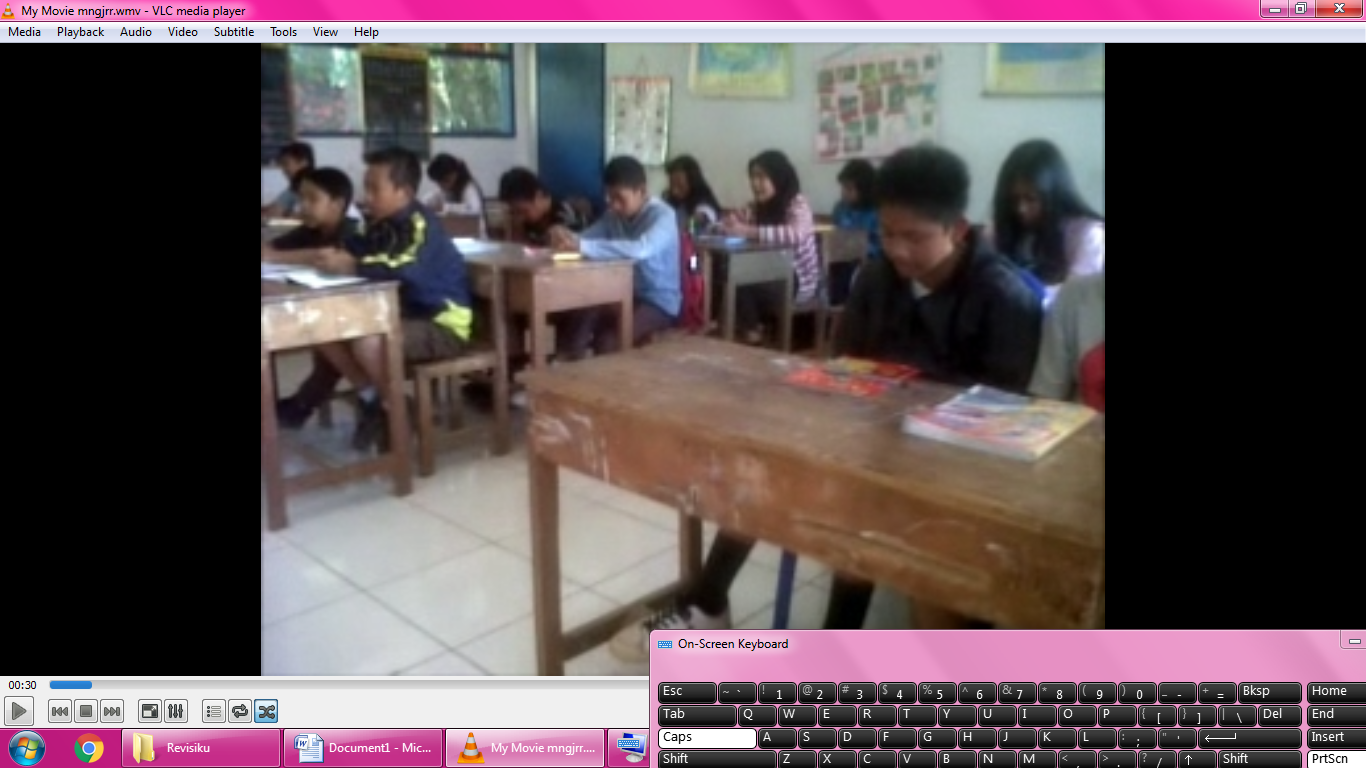 Siswa berdoa bersama (Membuka pelajaran)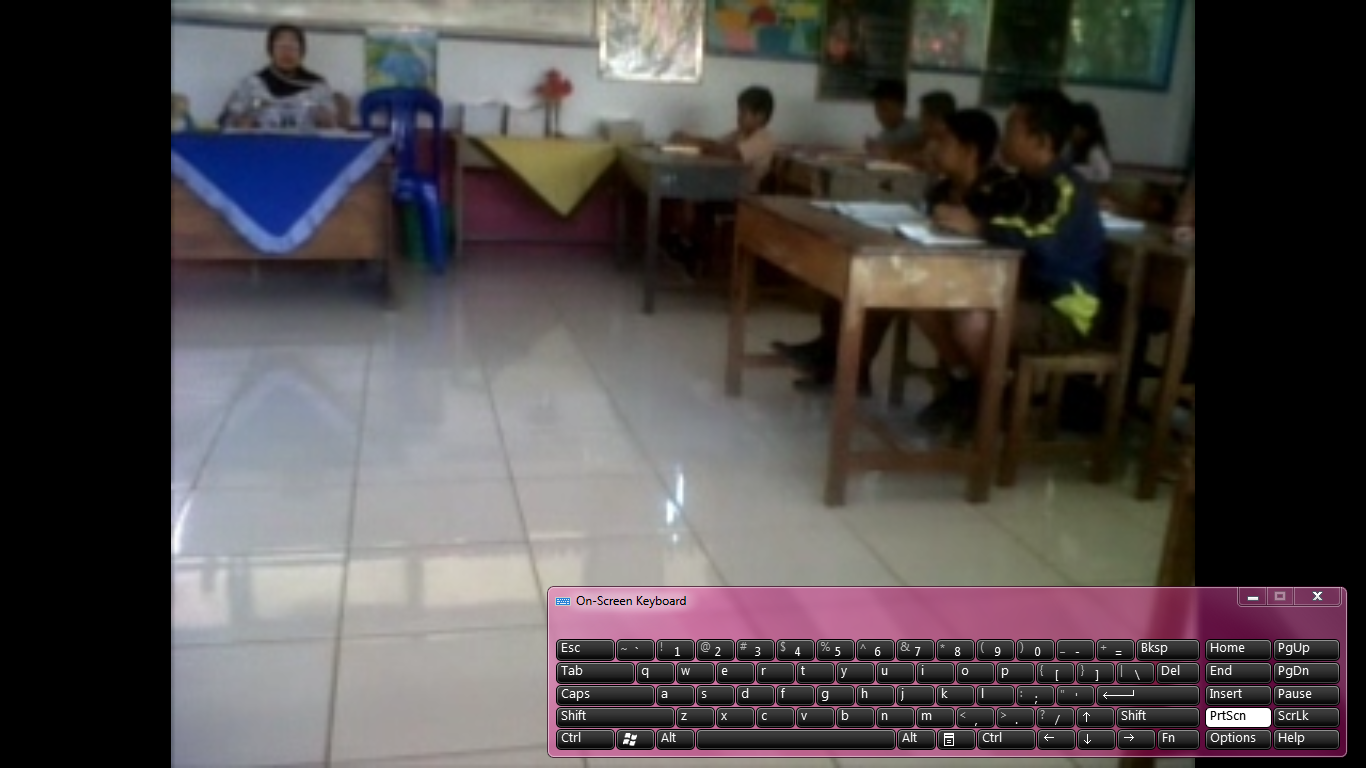 Guru melakukan absensi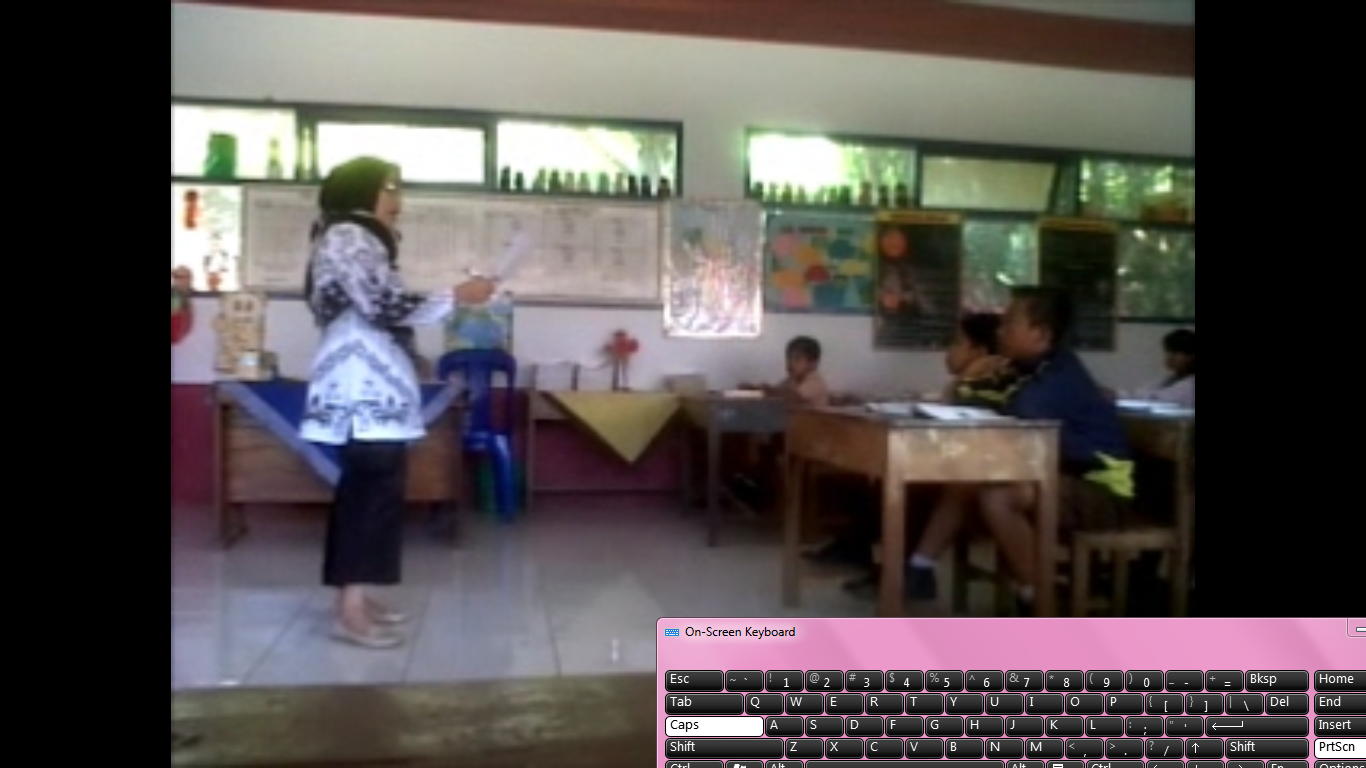 Guru menyampaikan tujuan pembelajaran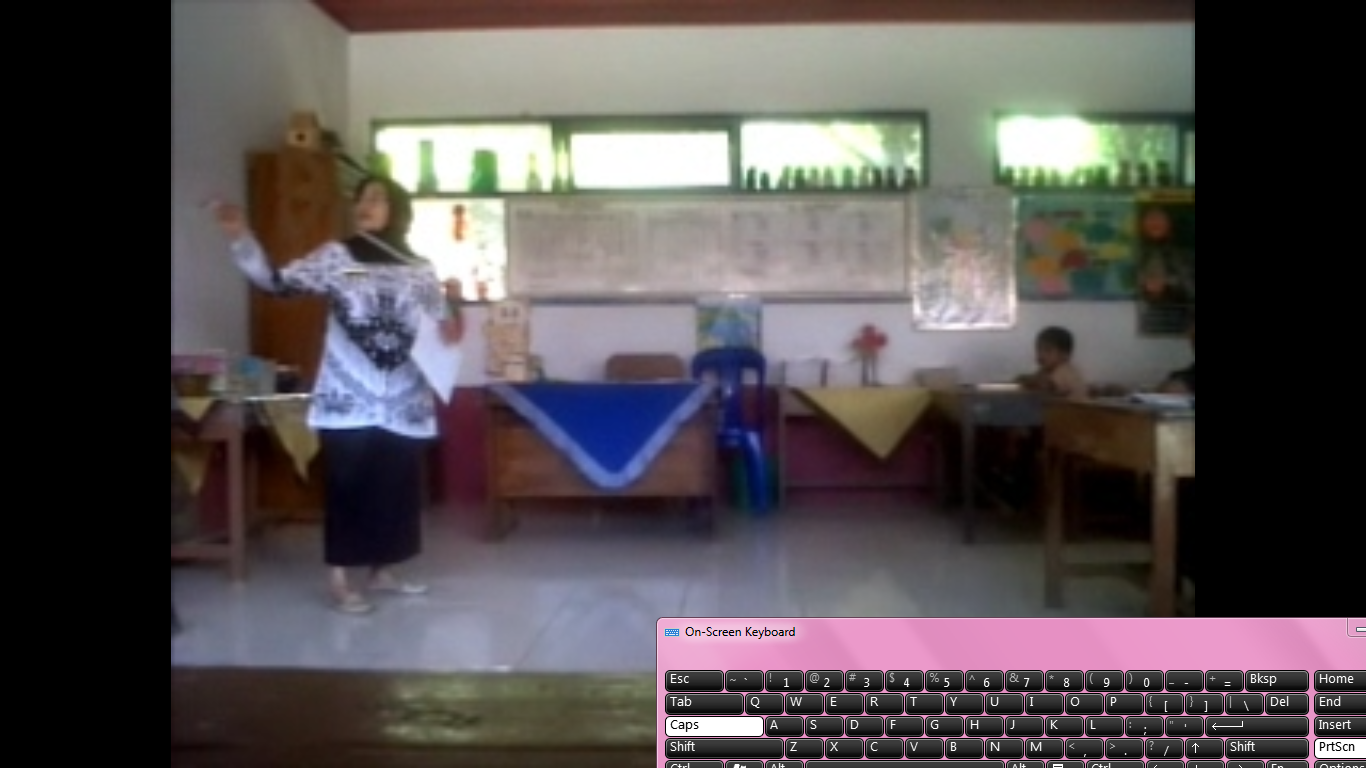 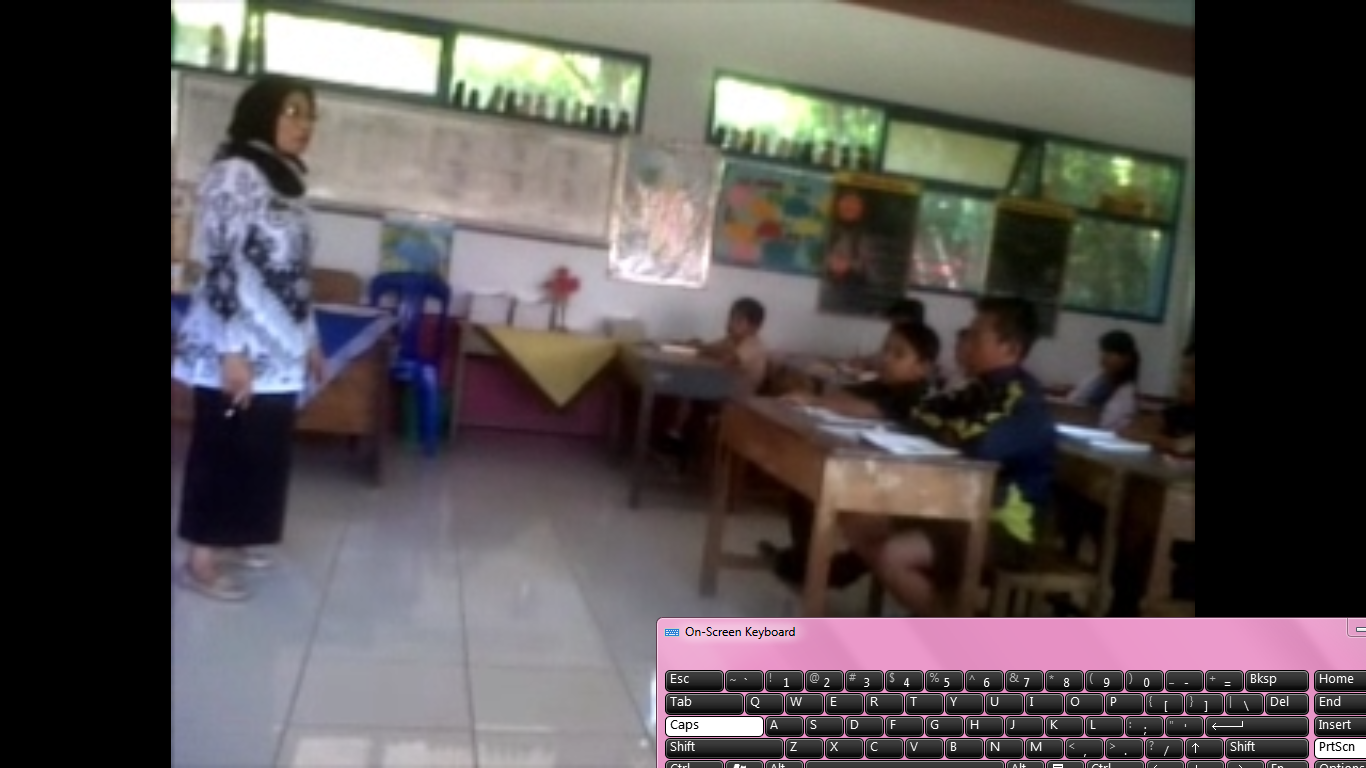 Guru menjelaskan materi (Persoalan faktual)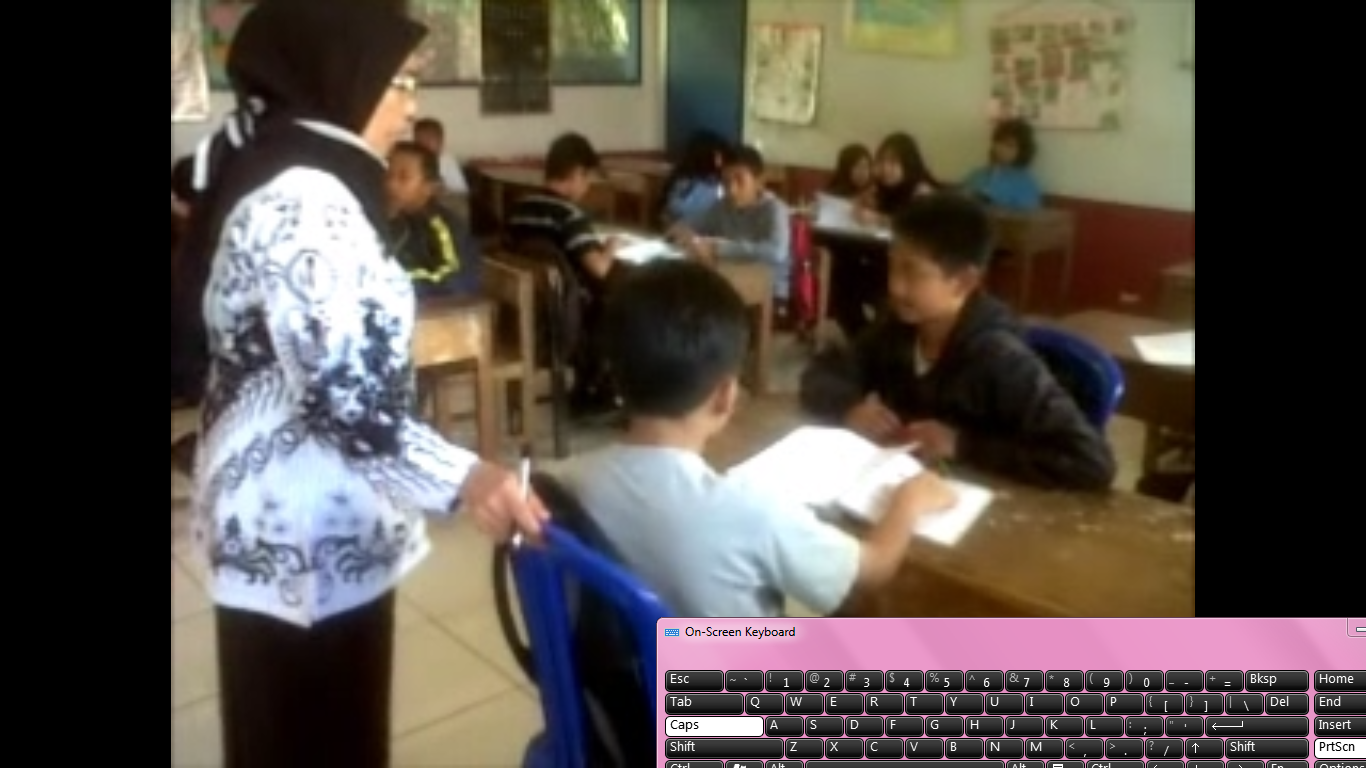 Guru mengarahkan siswa untuk duduk berhadapan (berpasangan) 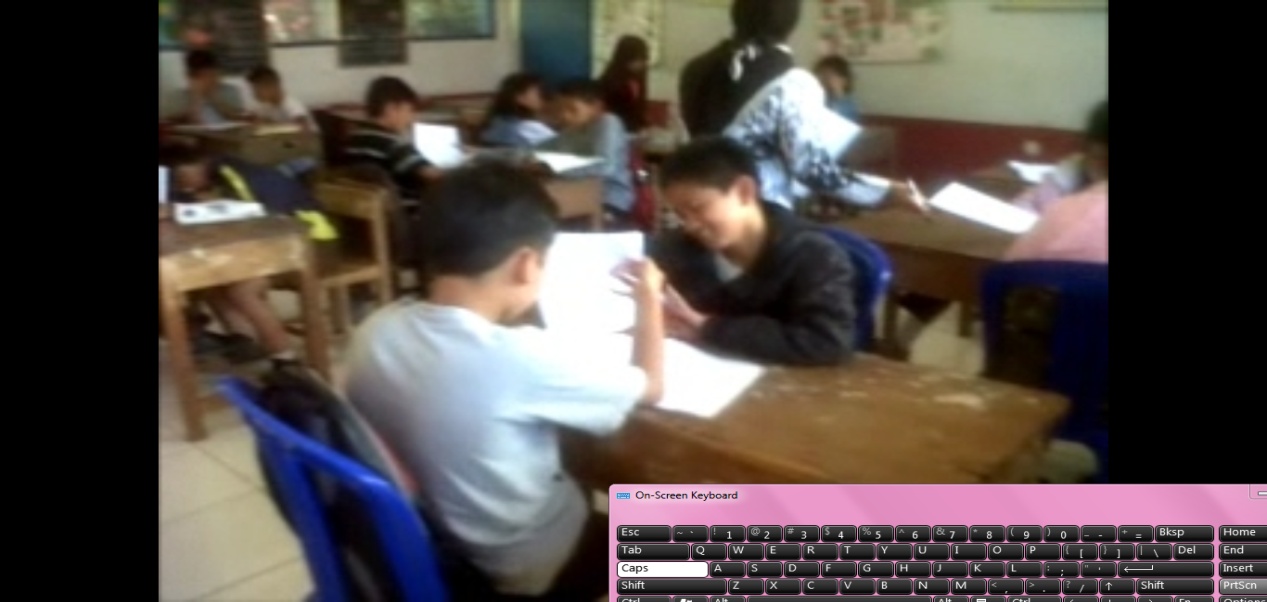 Guru membagikan LKS kepada siswa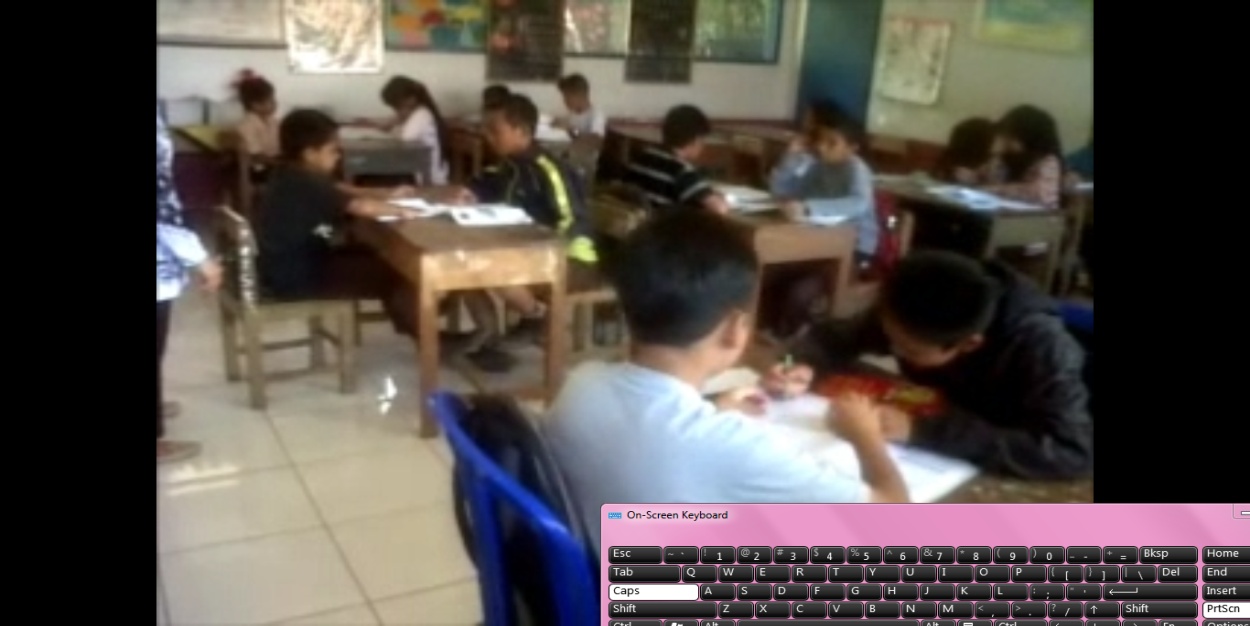 Siswa mengerjakan LKS yang dibagikan oleh guru 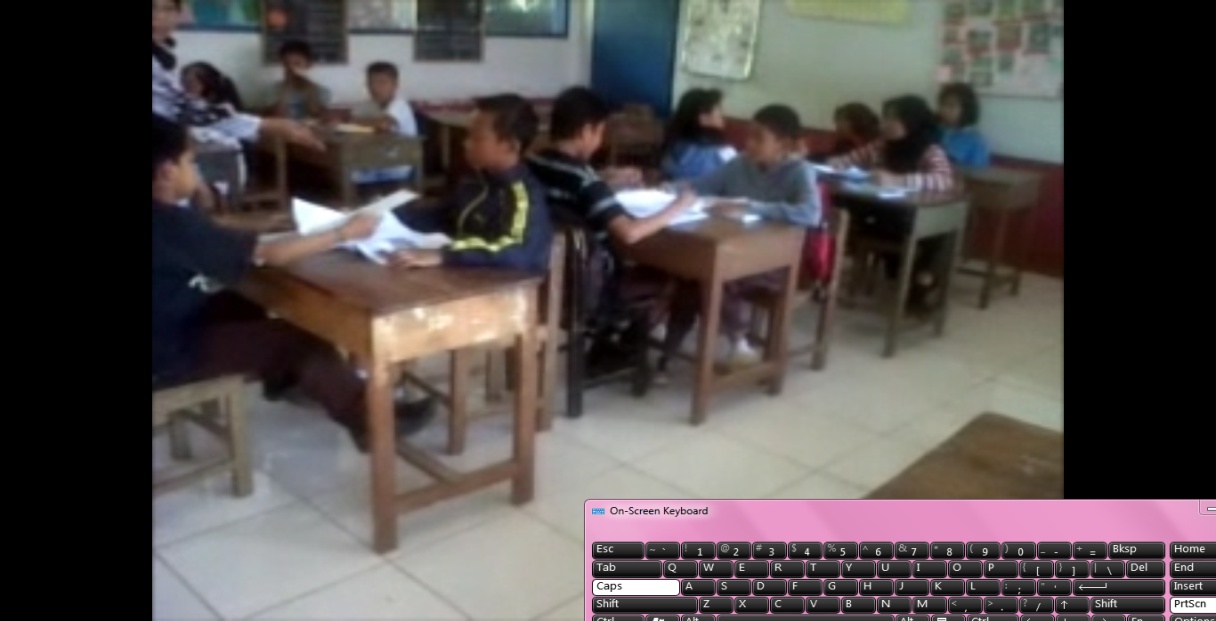 Siswa saling menukarkan hasil pekerjaanya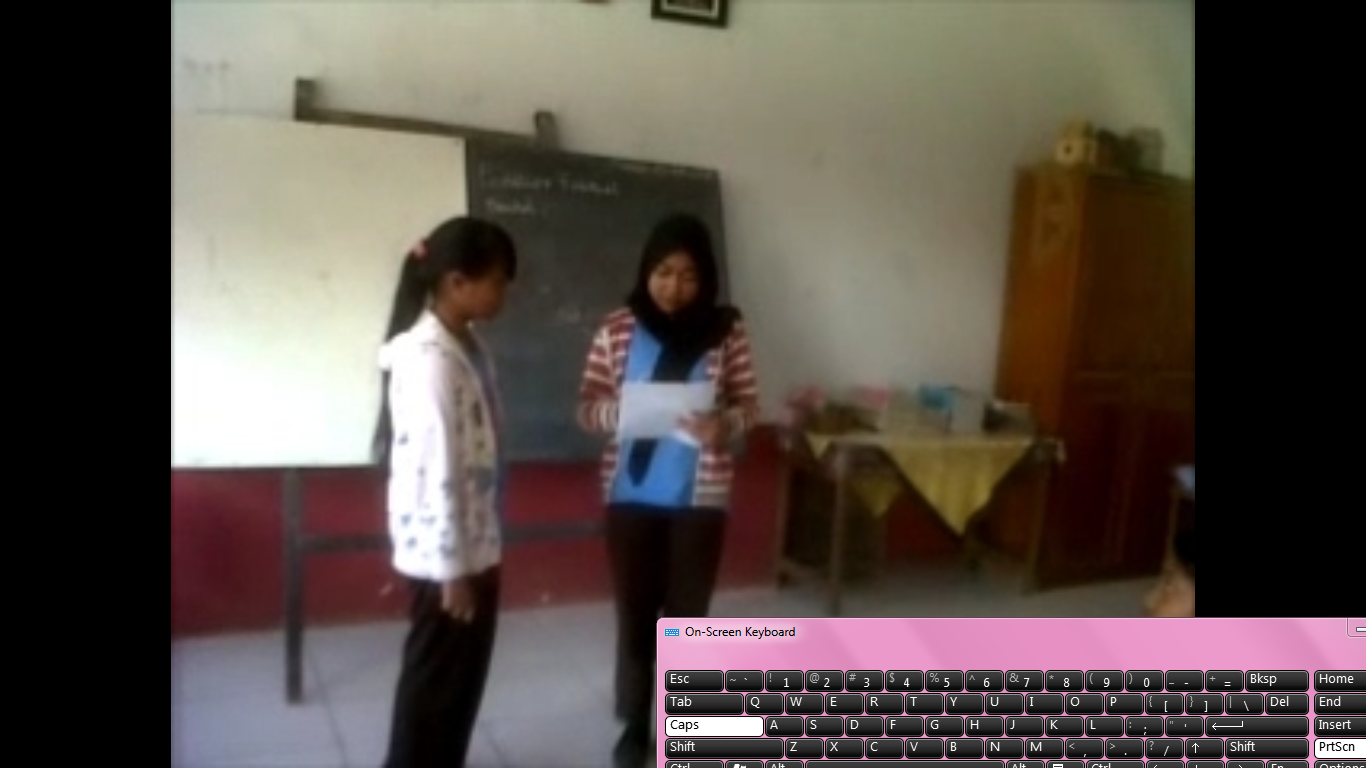 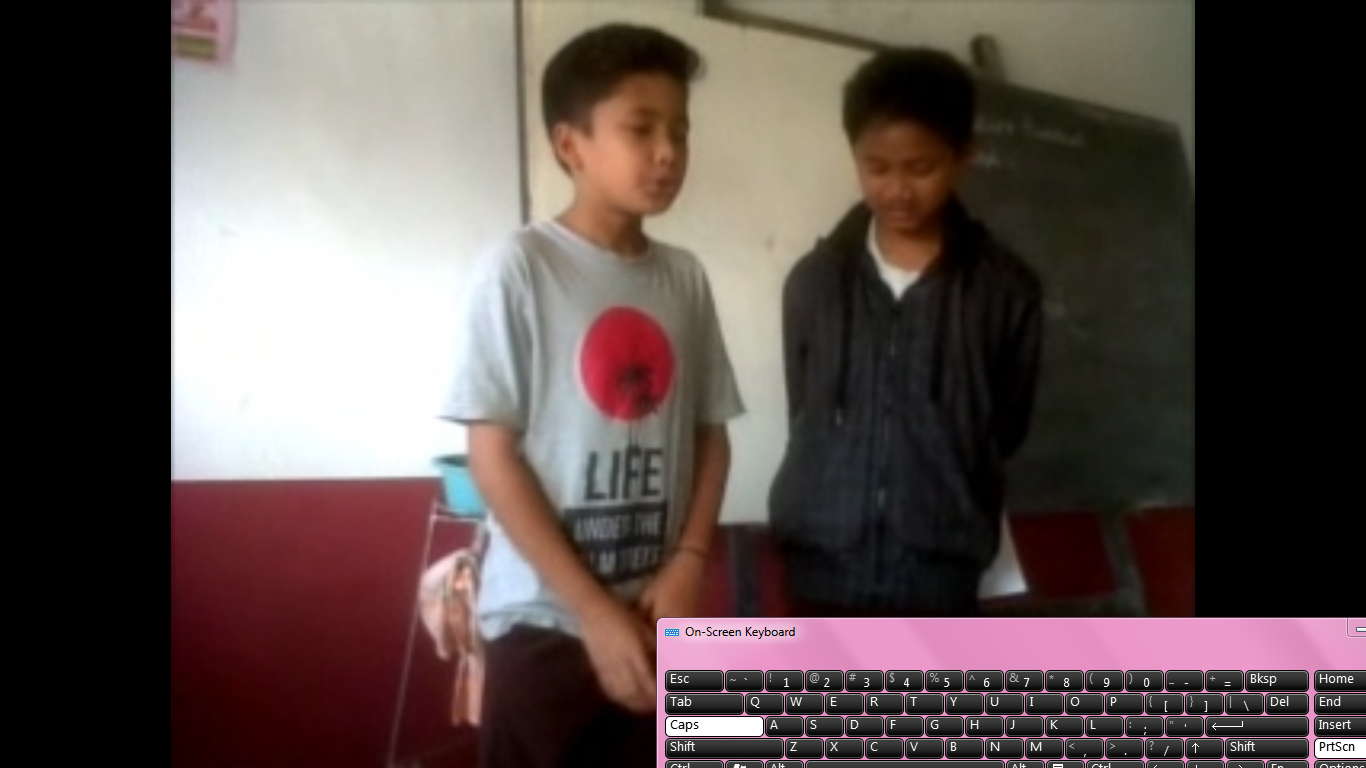 Siswa memaparkan hasil pekerjaannya (Keterampilan Berbicara)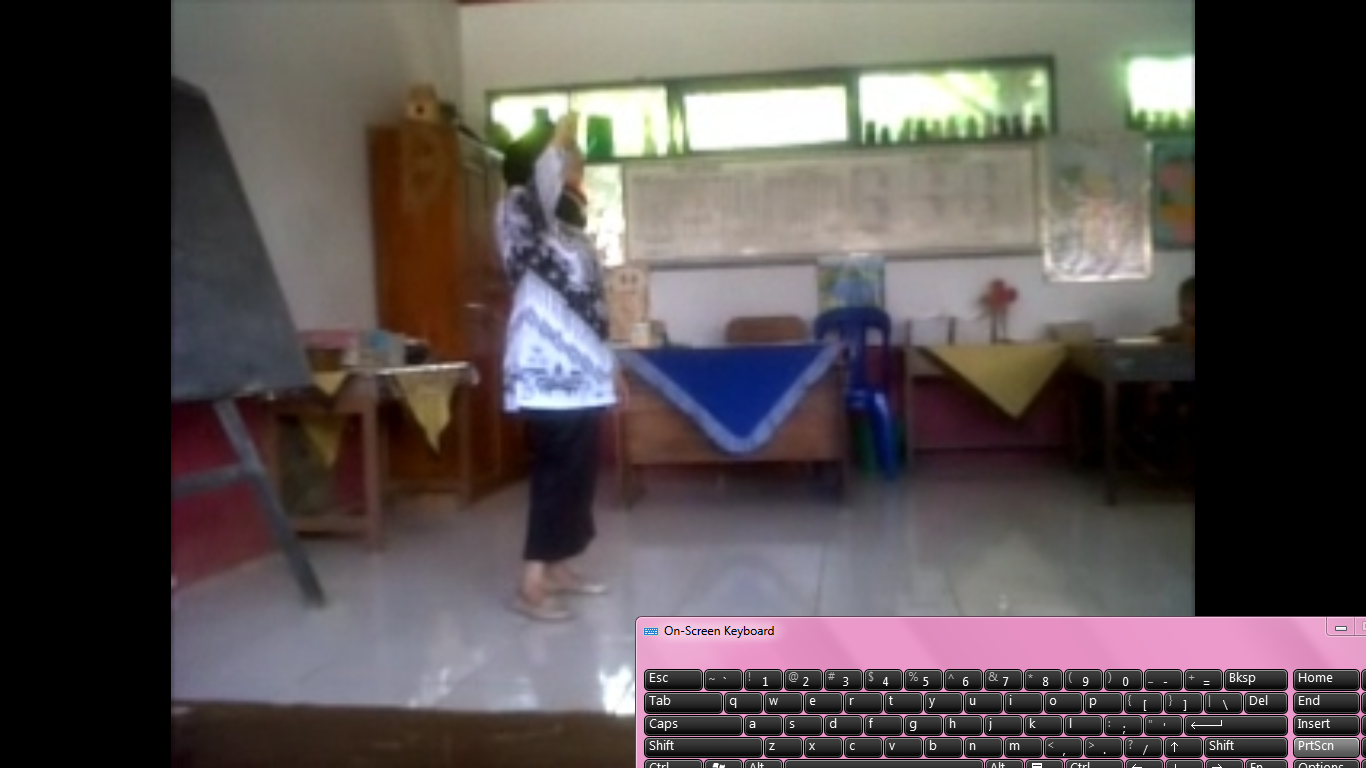 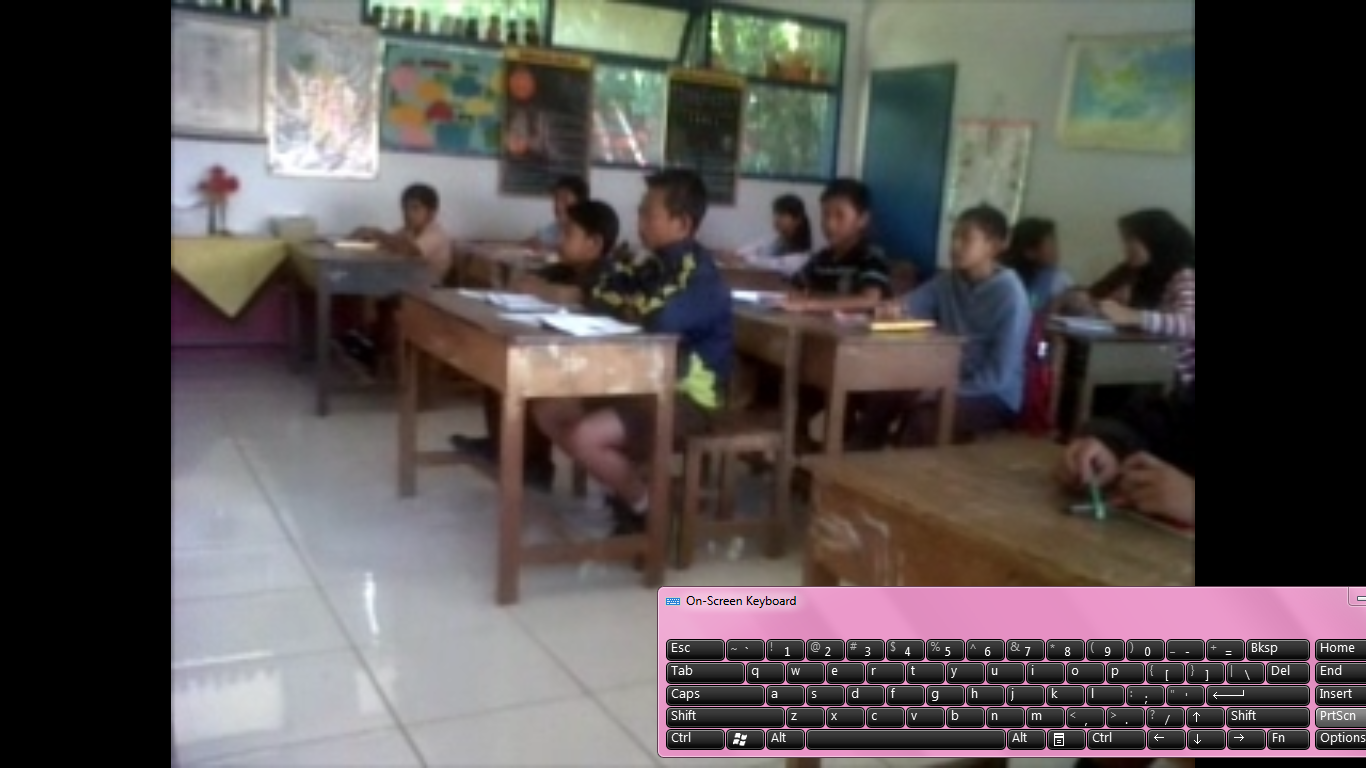 Guru dan siswa bersama-sama menyimpulkan pelajaran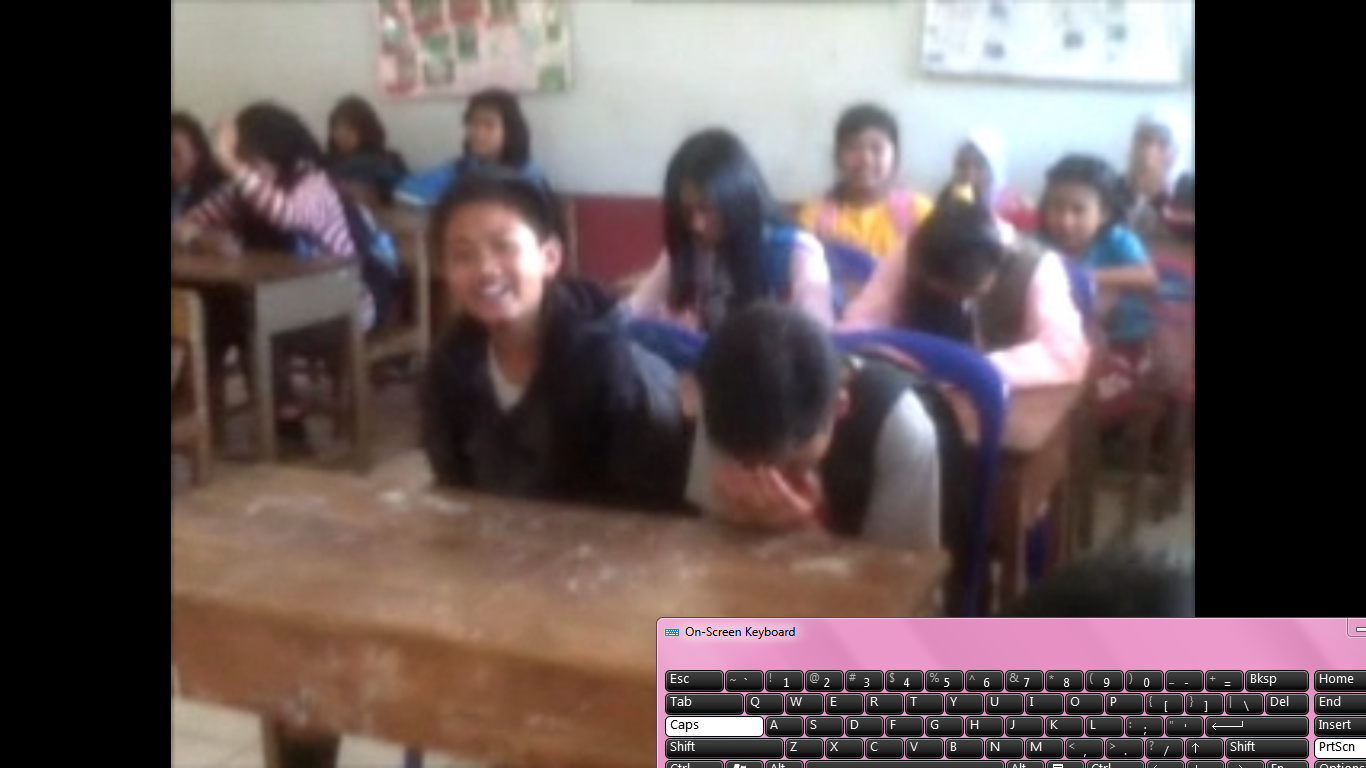 Guru menutup pelajaran dengan berdoa bersama